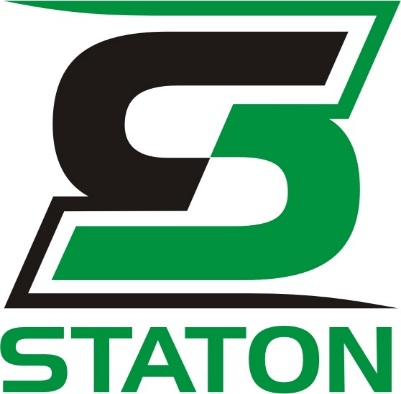 Prihláška do systému duálneho vzdelávania spoločnosti STATON, s. r. o.Zamestnávateľ:STATON, s.r.o., Sadová 1148, 038 53 Turany Kontaktná osoba: Mgr. Ladislava Noracová, tel. číslo: 0918 320 177, e-mail: staton@staton.skA.	Základné údajeMeno a priezvisko žiaka:...........................................................................................................................Meno a priezvisko rodiča /zákonného zástupcu ...................................................................................... Telefonický kontakt na rodiča/ zákonného zástupcu ...............................................................................E-mailová adresa rodiča/ zákonného zástupcu.........................................................................................Adresa trvalého pobytu rodiča/ zákonného zástupcu ..............................................................................Žiak aktuálne navštevuje základnú školu: .................................................................................................Záujem o strednú školu : Spojená škola, Československej armády 24, 036 01 MartinB. Prosím vyznačiť odbor štúdia, v ktorom chce uchádzač absolvovať duálne vzdelávanie 4 - ročný učebný odbor         2426 K programátor obrábacích a zváracích strojov a zariadení3 – ročný učebný odbor         2433 H obrábač kovovC. Prílohy k žiadosti: 1. Kópia prihlášky na strednú školu (Spojená škola, Československej armády 24, 036 01 Martin)Podpisom žiadosti potvrdzujem, že som bol/a informovaný/á podľa § 10 zákona č. 428/2002 Z.z. o ochrane osobných údajov v znení neskorších právnych predpisov o skutočnosti, že moje osobné údaje budú použité na účely spracovania žiadosti o duálne vzdelávanie v STATON, s.r.o., Sadová 1148, 038 53 Turany dotknutých osôb (uchádzačov, zákonných zástupcov) v súlade s § 17 zákona č. 61/2015 o odbornom vzdelávaní a príprave. Osobné údaje dotknutých osôb spracúva spoločnosť STATON, s.r.o.  v informačnom systéme pre duálne vzdelávanie v zmysle § 10 ods. 3 písm. b) zákona o ochrane osobných údajov za účelom výberu vhodných uchádzačov, ktorým zabezpečí prípravu na výkon povolania v systéme duálneho vzdelávania po jeho prijatí na Spojenú školu, Československej armády 24, 036 01 Martin s ktorou má uzatvorenú zmluvu o duálnom vzdelávaní. V _________________  dňa ________________________________________________________Podpis žiaka___________________________________________________Podpis rodiča / zákonného zástupcu (jeden zákonný zástupca)Vyplnenú prihlášku je potrebné vytlačiť, podpísať žiakom a zákonným zástupcom a spolu s prílohou doručiť poštou na nižšie uvedenú adresu alebo naskenovanú žiadosť s prílohou zaslať na e-mailovú adresu staton@staton.sk Adresa doručenia:STATON, s.r.o.Sadová 1148038 53 Turany Prihlášku žiaka do systému duálneho vzdelávania je potrebné doručiť najneskôr do 25.3.2020.